                                    KARTA INFORMACYJNA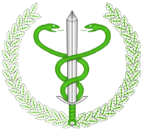 POWIATOWY INSPEKTORAT WETERYNARII W WADOWICACHul. Nadbrzeżna 39a34-100 WadowiceTel. 33 823 34 22, 33 873 15 52, 33 872 09 42 fax wew. 115Godziny otwarcia od poniedziałku do piątku 700 – 1500 www.piw.wadowice.pl , e-mail: wadowice.piw@wetgiw.gov.plWniosek o wpis do rejestru podmiotów prowadzących działalność nadzorowanąI. PODSTAWA PRAWNA:Ustawa o ochronie zdrowia zwierząt oraz zwalczaniu chorób zakaźnych zwierząt z 11 marca 2004 r. (tj. Dz. U z roku 2014,poz.1539 ze zm.)II. MIEJSCE POBRANIA POWIADOMIENIA:Powiatowy Inspektorat Weterynarii w Wadowicach lub ze strony internetowej www.piw.wadowice.plIII. MIEJSCE ZŁOŻENIA POWIADOMIENIA:Powiatowy Inspektorat Weterynarii w WadowicachIV. OPŁATY:17 zł opłaty skarbowej płatne w Urzędzie Miasta w Wadowicach w przypadku wydania zaświadczenia  Załącznik nr 1. Utrzymanie zwierząt gospodarskich w celu umieszczenia na rynku tych zwierząt lub produktów pochodzących z tych zwierząt lub od tych zwierzątZałącznik nr 2.Utrzymanie bydła, owiec i kóz z zamiarem ich przeznaczenia  do handlu (obrót między państwami członkowskimi Unii Europejskiej)Załącznik nr 1……………………………………………                  ……………………………………….                                                                                                     (miejscowość , data )…………………………………………...………………………………………………………………………………………… imię ,nazwisko, numer PESEL, miejsce zamieszkania                                                                                                     i adres, albo nazwa, NIP, siedziba i adres podmiotu** nr telefonu ……….………………………….*                                                                         POWIATOWY  LEKARZ  WETERYNARII                                                                                           W WADOWICACHZgłoszenie zamiaru prowadzenia działalności nadzorowanej 1.określenie rodzaju i zakresu działalności nadzorowanej, którą wnioskodawca zamierza prowadzić:…………………………………………………………………………………………...……………….…………………………………………………………………………………………...……………….…………………………………………………………………………………………...……………….……………………………………………………………………………………………………………2.określenie lokalizacji obiektów budowlanych i miejsc, w których ma być prowadzona działalność nadzorowana:…………………………………………………………………………………..……………………….…………………………………………………………………………………..……………………….…………………………………………………………………………………………………………………………………………………………………………………………………………………………3.określenie planowanego czasu prowadzenia działalności nadzorowanej:…………………………………………………………………………………………………………………….…………………………………………………………………..……………………………….…………………………………………………………………………...……………………………….……………………………………………………………………………………………………………                                                                                                         ……………………………………                                                                                                             ( czytelny podpis wnioskodawcy )*pole nieobowiązkowe wypełnia się za zgodą  wnioskodawcy.** imię, nazwisko, numer PESEL, a w przypadku osoby nieposiadającej numeru PESEL - numer paszportu lub innego dokumentu potwierdzającego tożsamość oraz miejsce zamieszkania i adres albo nazwę, numer identyfikacji podatkowej (NIP), jeżeli numer taki został nadany, siedzibę i adres podmiotu; Załącznik nr 2……………………………………………              ……………………………………….                                                                                                (miejscowość , data )…………………………………………...………………………………………………………………………………………… imię ,nazwisko miejsce zamieszkania i adres albo nazwa, siedziba i adres wnioskodawcy nr telefonu ……….………………………….                                                                         POWIATOWY  LEKARZ  WETERYNARII                                                                                             W WADOWICACH Zgłoszenie zamiaru prowadzenia działalności nadzorowanej obejmującej utrzymywanie bydła, owiec i kóz z zamiarem ich przeznaczenia do handlu1.określenie rodzaju i zakresu działalności nadzorowanej, którą wnioskodawca zamierza prowadzić:…………………………………………………………………………………………...……………….…………………………………………………………………………………………...……………….…………………………………………………………………………………………...……………….……………………………………………………………………………………………………………2.określenie lokalizacji obiektów budowlanych i miejsc, w których ma być prowadzona działalność nadzorowana:…………………………………………………………………………………..……………………….…………………………………………………………………………………..……………………….…………………………………………………………………………………………………………………………………………………………………………………………………………………………3.określenie planowanego czasu prowadzenia działalności nadzorowanej:…………………………………………………………………………………………………………………….…………………………………………………………………..……………………………….…………………………………………………………………………...……………………………….……………………………………………………………………………………………………………Wnoszę o uznanie:a) stada bydła za urzędowo wolne od gruźlicy, urzędowo wolne od brucelozy lub wolne od brucelozy i urzędowo wolne od enzootycznej białaczki bydła;*b) gospodarstwa, w którym są utrzymywane owce i kozy, za urzędowo wolne od brucelozy lub wolne od brucelozy*                                                                                                         ……………………………………                                                                                                             ( czytelny podpis wnioskodawcy )* niepotrzebne skreślić